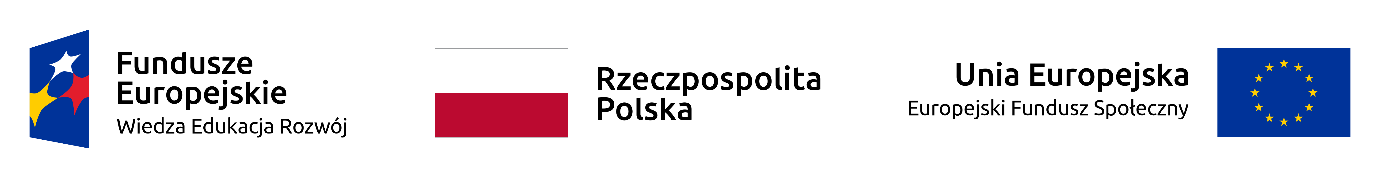 Ogłoszenie o wynikach  naboru na  stanowisko pracy   w Ośrodku Pomocy Społecznej w Nysie z siedzibą w Nysie  przy ul. K.E.N  1adofinansowane ze środków Europejskiego Funduszu Społecznego w ramach Programu
Operacyjnego Wiedza Edukacja Rozwój 2014-2020 na realizację projektu.
"Wdrożenie usprawnień organizacyjnych w Ośrodku Pomocy Społecznej w Nysie
poprzez nakierowanie działań na poprawę obsługi klienta." Gmina Nysa Nr
POWR.02.05.00-00-0127/17 terapeuta uzależnień………………………………………………………………………………….nazwa stanowiska pracyDyrektor Ośrodka Pomocy Społecznej w Nysie informuje, że w wyniku otwartego                                 i konkurencyjnego naboru na  stanowisko pracy w Ośrodku Pomocy Społecznej w Nysie do zatrudnienia została wybrana   Pani Gabriela Pietrzak-Cieślik zamieszkała w  Nysie.Uzasadnienie wyboru:W wyniku ogłoszenia o naborze na w/w stanowisko pracy aplikacje złożyła 1 osoba,  która spełniła wymogi formalne zgodnie z ogłoszeniem i została dopuszczona do następnego etapu naboru -rozmowy kwalifikacyjnej. Komisja Rekrutacyjna   dokonała oceny  kandydata                              na podstawie analizy aplikacji oraz wyników z rozmowy kwalifikacyjnej. Kandydatura Pani Gabrieli Pietrzak-Cieślik,  została rozpatrzona pozytywnie. Kandydatka spełniła wymogi wskazane  w ogłoszeniu   o naborze oraz  wykazała się znajomością przepisów i zagadnień wskazanych w ogłoszeniu gwarantującą optymalne wykonywanie obowiązków na tym stanowisku pracy.Dyrektor OPSKamila FerdynNysa, dnia  06.05.2019r.